Arrival and Dismissal Locations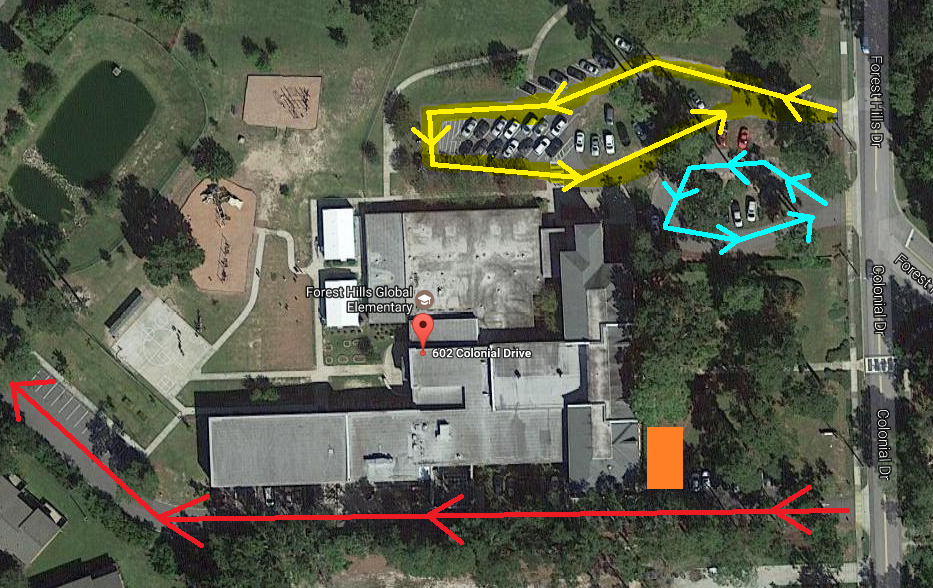 Yellow: 	Student Drop off, Pickup & Visitor ParkingBlue:				VansRed:				Bus LaneOrange:		Walker Pick Up Area